.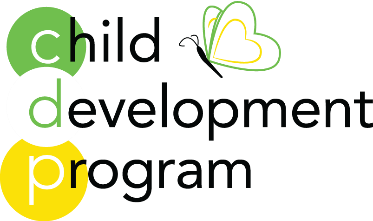                                                    Toddler 1 and Toddler 22023-2024 Fee ScheduleHalf Day Program 9am-12pm                                                     All fees are monthly3 Day program ( M,W,F)                                                                        $6704 Day program (M-Th)                                                                           $7105 Day program                                                                                       $790Full Day Program 9am -3pm3 Day program (M,W,F)                                                                         $8004 Day program (M-TH)                                                                           $8505 Day program                                        	                                        $890All Day Program 9am – 5pm3 Day program                                                                                       $9104 Day program                                                                                       $9355 Day program                                                                                       $980All Day Program 7:45am – 5pm3 Day program                                                                                       $9404 Day program            	                                                                $9755 Day program                                                                                       $990Extended Care until 5:30pm (this is not a drop-in option you must be registered for the month) Additional $35 monthlyDrop in fees                      	Early Care $25(monthly $30)       	After Care $45(monthly $40)                                                                                                                 	                                   Half Day     $50      	                        Full Day    $80Sibling Discount        	                 $50There is a nonrefundable registration fee $495There are a limited number of need-based scholarships available.